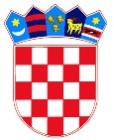 REPUBLIKA HRVATSKADUBROVAČKO-NERETVANSKA ŽUPANIJA OPĆINA TRPANJOPĆINSKI NAČELNIKKLASA: 360-02/18-01/02URBROJ:2117/07-05/01-19-1Trpanj, 30. travnja  2019.				             JAVNI  POZIV      ZA  PRIKUPLJANJE PONUDA ZA             NAJAM NEKRETNINA U SVRHU JAVNOG PARKING PROSTORA				       U OPĆINI TRPANJ Općina Trpanj poziva sve zainteresirane vlasnika nekretnina na području Općine Trpanj da dostave svoje ponude za davanje u najam nekretnina pogodnih za parking prostor.  Općina Trpanj ima potrebu unajmiti odgovarajuće nekretnine na period od pet godina od dana zaključenja ugovora do 31. prosinca 2023.godine.Pisane ponude s cijenom najamnine iskazanom po m2, potrebo je dostaviti najkasnije do 15. svibnja 2019.godine, u pisarnicu Općine Trpanj, svakim danom od 8;00-13;00 sati ili poštom na adresu:Općina Trpanj, 20240 Trpanj, Kralja Tomislava 41.Uz ponudu je potrebno dostaviti točne identifikacijske podatke ponuditelja (Ime i prezime, adresu stanovanja, OIB), te dokaz o vlasništvu (zemljišno-knjižni izvadak i/ili posjedovni list) za ponuđene nekretnine.Za sve informacije zainteresirani se mogu obratiti Općinskom načelniku Jakši Frankoviću. izravno ili putema telefona br.  020 743 448, 								   Općinski načelnik								Jakša Franković, dipl.oec.